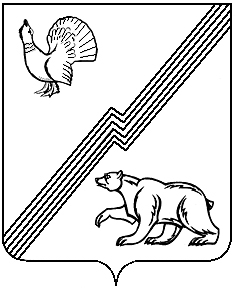 АДМИНИСТРАЦИЯ  ГОРОДА ЮГОРСКАХанты-Мансийского автономного округа - ЮгрыДЕПАРТАМЕНТ МУНИЦИПАЛЬНОЙ СОБСТВЕННОСТИ И ГРАДОСТРОИТЕЛЬСТВАПРИКАЗ от 07 ноября  2012 года                                                                                                          № 232О внесении измененийв приказ департаментаот 29.11.2011 №181В целях внедрения программно-целевого метода бюджетного планирования, в рамках реализации ведомственной целевой программы «Основные направления развития в области управления и распоряжения собственностью муниципального образования городской округ город Югорск на 2012-2014 годы», в соответствии с постановлением администрации города Югорска от 10.10.2012 №2560 «О долгосрочных целевых программах города Югорска и ведомственных целевых программах»: Внести изменения в приказ департамента муниципальной собственности и градостроительства администрации города Югорска от 29.11.2011 №181 «Об утверждении ведомственной целевой программы «Основные направления развития в области управления и распоряжения собственностью муниципального образования городской округ город Югорск на 2012-2014 годы» следующего содержания:1.В названии и тексте приказа цифры «2012-2014» заменить цифрами «2012-2015».2. Приложение к приказу изложить в новой редакции (приложение).3.Контроль за исполнением Программы возложить на заместителя директора департамента муниципальной собственности и градостроительства администрации города Югорска Е.В. Колчину.Первый заместитель главы администрации города-директор департамента                                                                                                 С.Д. ГолинИсполнитель: Котлова Анна ВикторовнаТелефон: 8(34675) 5-00-14